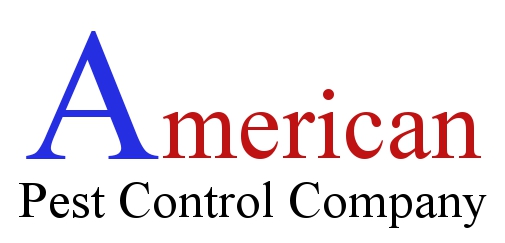 Service Preparation Instructions and Precaution Statements for Cockroach Control*Plan to leave your residence for 4-6 hours.*Effective Cockroach control can take 4-6 weeks or longer, your cooperation in preparation and patience is necessary and appreciated.American Pest Control Company will be servicing your home or building on the appointed day and time listed below for cockroaches. Please follow the directions below and take the precautions listed to insure an effective treatment.Kitchen:   Remove all items from cabinets and counter tops. Place these items either on a table or on the floor and cover with a plastic or cloth sheet. Food items that are open should be placed in the refrigerator if possible.Bathroom:   Empty all cabinets and cover items as you did in the kitchen.Other Locations:   If you are sighting cockroaches in other areas such as closets or laundry rooms, please prepare these areas also. The better the preparations, the more effective the service will be. Precautions:    All persons and pets must vacate for at least 2 to 4 hours after treatment. If you are pregnant, have small children, respiratory problems, or allergies you must vacate for at least 4 to 8 hours. Aquariums should be unplugged and covered. Cages and pets that cannot leave should be moved to a room that will not be treated and a towel placed along the threshold of the door with a note taped to the door stating that a pet is behind the door. American Pest Control Company assumes no liability when these precautions are not observed. Upon return open windows and ventilate for at least a half hour.Cleaning:    Do all cleaning before the service day. After treatment you may use a damp cloth to wipe your counters and cabinets, but do not saturate cracks and crevices with water or cleaning products. Floors may be done as you normally would. You may notice more roaches for several days which is normal due to the flushing action of the materials we use.Your appointment is scheduled for:Date: ______________ Day: __________ Time: ________A.M./P.M.There is a $75.00 return trip fee for those homes or units that are not prepared.